Hi Melih,Thanks for providing us the details of the project. We have to work on HW #1 as well. So, we might have to make time to work together on it.FYI, I have talked to Dr. Perkowski for working with vision in this projec --Kinect and Open CV.Thanks,SarojOn Sat, Oct 17, 2015 at 12:15 AM, Husnu Melih Erdogan <herdogan@pdx.edu> wrote:Hi everybody, 

I am Melih Erdogan. For the people who don't know me yet, I am the leader of the project Inmoov. I am sorry there was a kind of confusion about Inmoov project and team members for last couple days, I was trying to figure out a way to make things clear for everyone and me. Sorry for not being able to reply your emails or calls. I didn't want to tell anybody anything before I learn what is going on with Inmoov. I talked to Prof. Perkowski and some of our new team members about Inmoov this afternoon, and it seems like we will have very big team for this project, but big is better, isn't it? 

Anyway, I gathered all the names and emails together today, and there are 11 engineers who are working on these project this term. You can see the list of the team members below. There will be three sub-teams in this project, but no worries we will work all together and help each other. Each team will focus on some parts of the project such as 3D printing, kinect, voice recognition, sensors, assembling, software, hardware etc. As you see there are so many things to do for us. There are also some ideas that I want to add to Inmoov. You can share whatever idea you have in your mind about Inmoov with me. It might sound funny crazy to you, but I will listen to you. I already explained some of my ideas at 5pm. meeting  last Thurdays. By the way, I will keep doing presentations about Inmoov every Thursday.

There is one group that already started working on right arm. I don't want to interrupt their work, so for now they will be building a right arm for Inmoov. However, from rest of you guys I want to hear what you want to work on or What part of the Inmoov project you are interested in? At our next meeting we will create those sub groups and start working on the project. There are some parts that already have been printed such as head, left arm and some parts of the neck. I will bring the head (it is not assembled yet) if the all parts can be printed until the meeting. There is a box for the Inmoov project at the robotics lab. I will put a tag on it. You can put all the parts that you think we need in this project in that box. If we don't do that, I am sure someone from another groups will that part for their projects. If you think we need buy a part or tool you can send me an email the name of the item and also the price of it. If it is something we can afford I will order it. I already have a project timeline and budget report for the Inmoov project. I will share them with you at our next meeting. We meet on Friday at 3 PM every week. I think the meeting location will change every time. Depends on our needs, I will try to pick the best location for us. There might be some additional meetings. Our first meeting is going to be at the Library, Study room 304. It is on the third floor. It is large enough for everybody and has all the tools we need for our first meeting. Prof. Perkowski will also join our meetings. He wants to supervise our work. This project is very important for him. Inmoov is going to be the most advanced robot at the university. 

Suggested topics of our next meeting

- What are your interests, and skills? 
- Creating sub teams
- Defining sub team roles and responsibilities 
- How can we make Inmoov different? 
- How can we give Inmoov an original personality?

That's it for now. I will see you all on Friday.

Thank you.

Have a great weekend.

Melih 

Note: Hey Teja. Could you add Ahmed Abdulkareem to this conversation too? I don't have his email address. Thanks.

The Inmoov Project Team

Husnu Melih Erdogan - Team Leader
Seth EsterDeepti Bankapur - Inmoov software project leader
Saroj BardewaVaibhav Shankar
Sheetal Konnur
Alexandar Renaud
Casimir Sowinski
Navateja Reddy Kothakapu - building the right arm
Crant Cazinha - building the right arm
Ahmad Abdulkareem - building the right arm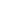 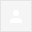 Hi team Inmoov,Why don't we work on HW1 after class on Tuesday? Is it OK for everyone?By the way, Saroj thanks for letting me know about that. I will put your name in Kinect team then.10:40 PM (14 hours ago)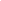 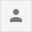 Click here to Reply, Reply to all, or Forward